MEETING OF THE PARISH COUNCILMembers are hereby summoned to attend a Special Meeting of Birdham Parish Council to be held at 7pm on Monday the 9th December 2019 in the Main Hall at Birdham Village Hall, Birdham.David J SiggsDavid J Siggs - Clerk to the CouncilAGENDADeclaration of interests.i) To receive Declarations of Interest in respect of matters contained in this agenda, in accordance with the provisions of the Localism Act 2011 in respect of members and in accordance with the provisions of the Local Government Act 1972 in respect of officers.ii) To consider any Dispensation Requests received by the Clerk not previously considered. Public Bodies (Admission To Meetings) Act 1960 Proposal to resolve that the public and press be excluded from this meeting for Agenda Item 3 only because of the confidential nature of the business to be transacted namely confidential staffing matters. StaffingChairman to report on the selection and employment of a Clerk to the Parish Council.4. 	Date of Next Meeting 	7pm on Monday 16th December 2019 in the Village Hall.Filming of Parish Council meetings and use of social media:During this meeting residents are allowed to record or film the meeting or to use social media, providing it does not disrupt the meeting. You are encouraged to let the Clerk know in advance if you wish to record or film. Mobile devices should be switched to silent for the duration of the meeting.However, these provisions will not apply on occasions where the press and public are excluded from the meeting when confidential matters are discussed.THE PUBLIC HAVE A RIGHT TO ATTEND ALL MEETINGS OF THE COUNCIL AND ARE MOST WELCOME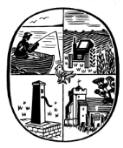 Birdham Parish Council28 Langdale Avenue, Chichester, West Sussex, PO19 8JQTel : 01243 790402Email : clerk@birdham.org.uk Website : www.birdham.org.ukClerk to the Council : David J Siggs